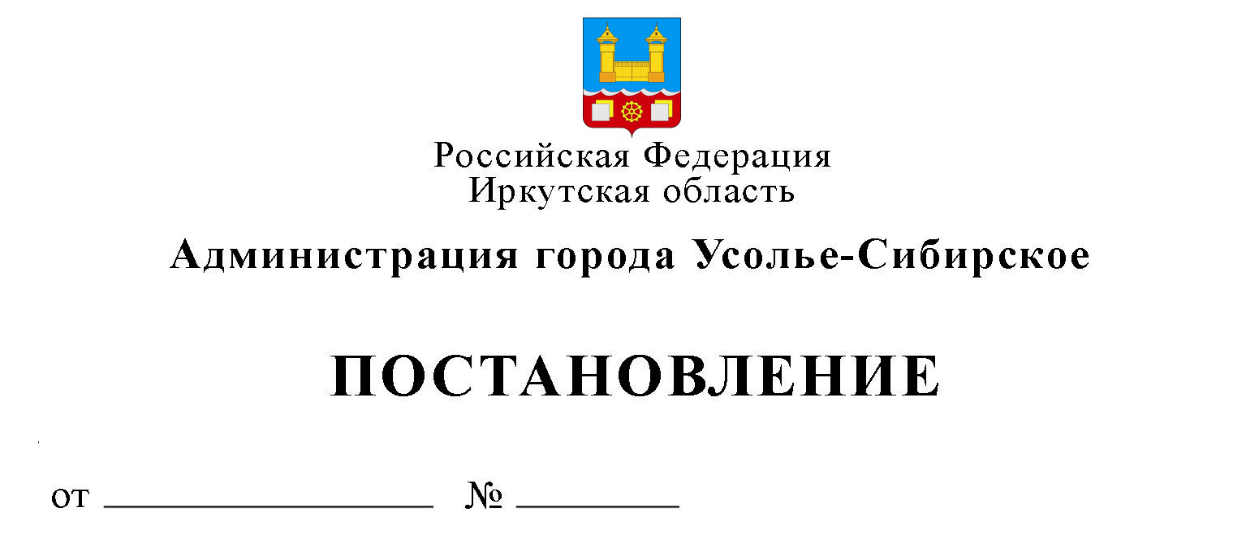 В связи со сменой собственника земельного участка с кадастровым номером 38:31:000014:282, расположенного по адресу: Иркутская область, город Усолье-Сибирское, садоводство «Строитель-1», участок № 71; в связи с проведенной плановой проверкой соблюдения требований земельного законодательства на земельном участке с кадастровым номером 38:31:000008:1452,  расположенном по адресу: Иркутская область, ул. 7 Ноября, 8 Усольским межмуниципальным отделом Управления Росреестра по Иркутской области от 30 мая 2017 года, в соответствии со статьей 72 Земельного кодекса Российской Федерации, Федеральным законом от 06.10.2003 № 131-ФЗ «Об общих принципах организации местного самоуправления в Российской Федерации», Федеральным законом от 26.12.2008 № 294-ФЗ «О защите прав юридических лиц и индивидуальных предпринимателей при осуществлении государственного контроля (надзора) и муниципального контроля», Положением о комитете по управлению муниципальным имуществом администрации города Усолье-Сибирское, утвержденным решением Думы города Усолье-Сибирское от 29.03.2018 года № 28/7, Положением о порядке осуществления муниципального земельного контроля на территории муниципального образования «город Усолье-Сибирское», утвержденным постановлением администрации города Усолье-Сибирское от 03.05.2018 года № 876, руководствуясь статьями 28, 55 Устава муниципального образования города Усолье-Сибирское:    ПОСТАНОВЛЯЕТ:Внести в план проведения плановых проверок граждан на 2018 год, утвержденный постановлением администрации города Усолье-Сибирское от 10.11.2017г. № 2453 «Об утверждении плана проверок граждан на 2018 год» (далее - План), следующие изменения: Строку 6 Плана исключить.  Строку 19 Плана исключить.2. 	Настоящее постановление опубликовать в газете «Официальное Усолье» и разместить в информационно-телекоммуникационной сети «Интернет» на официальном сайте администрации города Усолье – Сибирское.3. 	Контроль за исполнением данного постановления возложить на председателя комитета по управлению муниципальным имуществом администрации города Усолье-Сибирское М.Ш. Суханову.Мэр города                                                                                           М.В. Торопкин